TASARRUF SAHİPLİĞİ ORANI YÜZDE 20,2 İLE ZİRVEYE ULAŞTITÜRKİYE’DE TASARRUF ETME EĞİLİMİ HIZLANDIING Türkiye tarafından gerçekleştirilen Türkiye’nin Tasarruf Eğilimleri Araştırması’nın 2020 yılı üçüncü çeyrek sonuçlarına göre, Türkiye’de tasarruf yapanların oranı yüzde 20,2’ye çıkarak 2011 yılından bu yana en yüksek seviyeye ulaştı. Katılımcıların tasarruf yapma gerekçeleri; geleceğe yatırım, çocuklar ve beklenmedik durumlara karşı güvence olarak sıralandı. Genç ve çocuksuz bireylerin tasarrufa yönelmesindeki temel etken ise pandemiye bağlı sağlık riskleri ile ekonomik gelişmelere duyarlılığın neden olduğu ihtiyati yaklaşım olarak öne çıktı. Araştırmayı değerlendiren ING Türkiye Bireysel Bankacılık Genel Müdür Yardımcısı Ozan Kırmızı, “Pandemi dolayısıyla yaşanan belirsizlikler tasarrufa yönelimi artırırken ING Türkiye olarak, bu süreçte de her zaman olduğu gibi müşterilerimize tasarruf ederken kazanç sağlayabilecekleri ürün, hizmet ve yatırım araçları sunmaya odaklanıyoruz” dedi.ING Türkiye, Türkiye’de kentsel yerleşim bölgelerinde yaşayan yetişkin bireylerin tasarruf eğilimlerini izlemek amacıyla 2011 yılından bu yana IPSOS iş birliğiyle gerçekleştirdiği “Türkiye’nin Tasarruf Eğilimleri Araştırması”nın (TTEA) 2020 yılı üçüncü çeyrek sonuçlarını açıkladı. Türkiye’nin lider tasarruf bankası olma vizyonuyla faaliyet gösteren ING Türkiye’nin araştırmasına göre, yılın ikinci çeyreğinde yüzde 14,3 olan tasarruf sahipliği oranı, üçüncü çeyrekte araştırma tarihinin en yüksek seviyesine çıkarak yüzde 20,2’ye ulaştı. Tasarruf sahibi olanlar içerisinde düzenli tasarruf yapanların oranı da ikinci çeyreğe göre sekiz puanlık artışla yüzde 63 oldu. Tüm yaş grupları incelendiğinde ise tasarruf yapma gerekçeleri, ‘geleceğe yatırım’, ‘çocuklarım için’, ‘beklenmedik durumlara karşı güvence’ olarak sıralandı. Araştırmada, tasarrufa yönelen genç ve çocuksuz bireylerin tasarrufa yönelmesindeki temel etken de pandemiye bağlı sağlık riskleri ile ekonomik gelişmelere duyarlılığın neden olduğu ihtiyati yaklaşım ile ilişkilendirildi.Düzenli tasarruf yapmayanlar gelecek üç ayı hedefliyorAraştırma yalnızca tasarruf yapanların değil, tasarruf yapmayı düşünen kişilerin sayının arttığını da ortaya koydu. Buna göre, yakın gelecekte tasarruf yapmayı planlayanların oranı yüzde 37,5’e yükseldi. Bu kişilerden yüzde 16’sı tasarruf planını önümüzdeki üç ayda hayata geçirmeyi planladığını belirtti.25-34 yaş grubu tasarrufa yöneldiYılın üçüncü çeyreğinde tasarrufa en fazla yönelen kesim, bir önceki çeyreğe göre altı puan artışla yüzde 30 seviyesine ulaşan 25-34 yaş grubu oldu. Çocuksuz bireylerde tasarruf etme durumu ikinci çeyreğe göre dört puanlık artışla yüzde 24’e, çocuklu bireylerde ise yedi puanlık artışla yüzde 18’e çıktı.Sistem içi finansal ürünlerin payı yüzde 76 olduHane halkı finansal varlıklarının dağılımına göre; ilk çeyrekte yüzde 74’e geriledikten sonra ikinci çeyrekte hızla toparlanarak yeniden eski seviyelerine yaklaşık yüzde 82 ile erişen sistem içi finansal ürünlerin payı, üçüncü çeyrekte bir kez daha azaldı ve yüzde 76 oldu. Bu durum, salgın koşullarında güven endişesinin belirgin olduğunu, belirsizlik algılarının sistem içi ve dışı finansal ürün tercihlerini şekillendirdiğini ortaya koydu. Tasarruf sahiplerinin tercih ettiği tasarruf araçlarında ilk sırayı, yaklaşık yüzde 25 ile yastıkaltı altın ve nakit aldı. Bunu yüzde 23 ile bireysel emeklilik fonları, yüzde 18 ile sistem içi altın ve yüzde 12 ile TL vadeli hesap izledi. Dönemin koşullarına ve tercihlere göre sahiplik oranı değişen diğer tasarruf araçlarına kıyasla, ‘sistem içi altın’, yani bankalardaki altın hesapları bu çeyrekte yüzde 18 ile tarihinin en yüksek sahiplik oranına ulaştı.  Bu artışta, Türkiye'de aşina olunan ve güvenilir bir tasarruf aracı olarak kabul edilen altının, sistem içinde altın hesabı olarak daha yoğun tercih edilmesi etkili oldu. Kur ve enflasyonda artış beklentilerinden hareketle tasarruflarını koruma güdüsüyle hareket eden hane halkı, sistem içi altın varlıklarını üçüncü çeyrekte artırdı.Ozan Kırmızı: “Ekonomik dönüşümün bir parçası olarak tasarrufu destekliyoruz”TTEA 2020 yılı üçüncü çeyrek sonuçlarını değerlendiren ING Türkiye Bireysel Bankacılık Genel Müdür Yardımcısı Ozan Kırmızı, tasarruf sahipliği oranındaki artışa dikkat çekerek, “Pandemi nedeniyle dünya zor bir dönemden geçiyor ve bu durum sağlığın yanı sıra ekonomik belirsizlikleri de beraberinde getiriyor. Tasarruf sahipliği oranının artması ve daha fazla bireyin tasarruf yapmayı düşünmesi de bunun önemli bir göstergesi. Biz de ülkemizdeki ekonomik dönüşümün bir parçası olarak tasarrufun desteklenmesi gerektiğine inanıyor, müşterilerimize tasarruf ederken kazanç sağlayabilecekleri ürün, hizmet ve yatırım araçları sunmaya odaklanıyoruz. Bu anlamda son çeyrekte yükselişe geçen trendleri yakından takip ediyor ve günlük faiz kazancı sunan Turuncu Hesap gibi ürünlerimizle müşterilerimizin tasarruf etmelerine katkıda bulunuyoruz ” dedi.Araştırma Künyesi: Tasarruf Eğilimleri Araştırması; 2020 üçüncü çeyrek sonuçları, NUTS2 bölgelerinde seçilen 26 ilde, 2400 kişi ile bilgisayar destekli telefon görüşmesi yöntemi (CATI) ile yapılan anketin sonuçlarıdır. Türkiye’deki 18 yaş üzeri bireyleri temsil etmek üzere; yaş, cinsiyet, çalışma durumu ve meslek kontrol kotası olarak uygulanmıştır. ING Türkiye Hakkında:Faaliyetlerini ING Grubu’nun, insanların özel ve iş hayatlarında bir adım önde olmalarını mümkün kılma amacıyla gerçekleştiren ING Türkiye, bankacılık sektörü ve özellikle dijital bankacılıkta öncü adımlar atıyor. ING Türkiye, “Eski Köye Yeni Âdet” sloganıyla inovasyona dayalı bankacılığı ön plana çıkarıyor. Lider tasarruf bankası olma hedefini destekleyecek şekilde toplumsal yatırımlara da imza atan ING Türkiye, bu anlayışla Turuncu Damla sosyal sorumluluk programını ve Türkiye Tasarruf Eğilimleri araştırmasını yürütüyor. Cinsiyet eşitliğini sağlamaya yönelik çalışmalar da gerçekleştiren kurum, bu kapsamda öncü insan kaynakları uygulamalarına imza atarken, kurum dışında da ilham veren kadınları destekliyor. ING Türkiye, Global Compact Türkiye Sürdürülebilir Bankacılık ve Finans Çalışma Grubu, TÜSİAD STEM (Science, Technology, Engineering, Mathematics/Fen, Teknoloji, Mühendislik, Matematik) Çalışma Grubu ve Global Compact Türkiye Kadının Güçlenmesi Çalışma Grubu üyesi ve aynı zamanda Birleşmiş Milletler Kadının Güçlenmesi Prensipleri - WEPs imzacısı.ING Grubu Hakkında:Güçlü bir Avrupa tabanına sahip dünya çapında bir finansal hizmetler şirketi olan ING Grubu, bankacılık faaliyetlerini ING Bank AŞ şirketi üzerinden yürütüyor. İnsanları güçlendirerek özel ve iş hayatlarında bir adım önde kalmalarını sağlamayı amaçlayan ING Grubu, 40’tan fazla ülkede 53 bin çalışanıyla bireysel ve kurumsal bankacılık hizmetleri sunuyor. ING Grubu hisseleri Amsterdam (INGA AS, INGA.AS), Brüksel ve New York Menkul Kıymetler Borsası’nda (ADRs: ING US, ING.N) işlem görüyor. Sürdürülebilirliği stratejisinin ayrılmaz bir parçası olarak kabul eden ING, Sustainalytics’in banka endüstrisi sıralamasında “lider” konumunda yer alıyor. Ayrıca ING grup hisseleri STOXX, Morningstar ve FTSE Russell gibi önemli sürdürülebilirlik endekslerinde yer alıyor.Bilgi için: İnsula İletişim / Rukiye Tekdemir / 0549 667 1004 / rukiyetekdemir@insulailetisim.com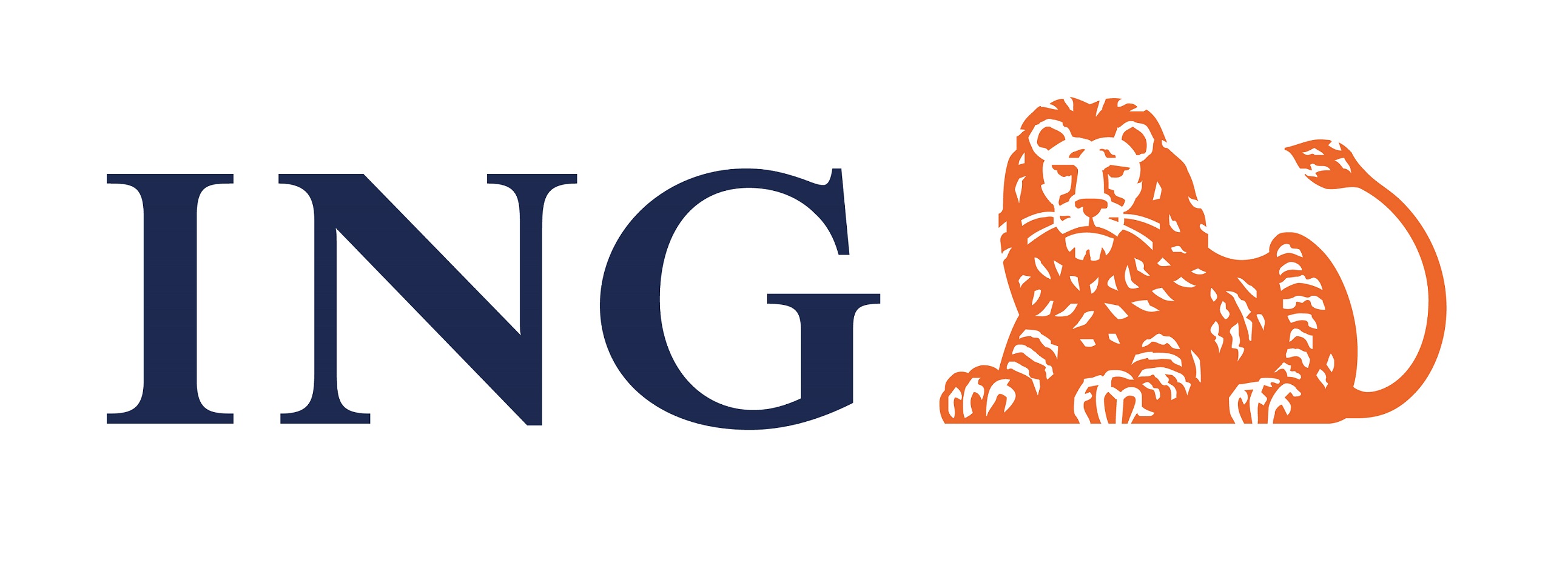 Basın Bülteniİletişim ve Marka Deneyimi Grubu İletişim ve Marka Deneyimi Grubu İstanbul, 15 Kasım 2020İstanbul, 15 Kasım 2020